РОССИЙСКАЯ ФЕДЕРАЦИЯУПРАВЛЕНИЕ ОБРАЗОВАНИЯ, СПОРТА И ФИЗИЧЕСКОЙ КУЛЬТУРЫ АДМИНИСТРАЦИИ ГОРОДА ОРЛАМУНИЦИПАЛЬНОЕ БЮДЖЕТНОЕ ОБЩЕОБРАЗОВАТЕЛЬНОЕ УЧРЕЖДЕНИЕ-ШКОЛА № 35 имени А.Г. ПЕРЕЛЫГИНА ГОРОДА ОРЛА. Орел, ул. Абрамова и Соколова, д.76 тел. 54Рабочая программа учебного курса «Математика без границ»5а классУчитель Гринева Е.А.2023 – 2024 учебный годПояснительная записка   Рабочая программа   учебного курса «Математика без границ» составлена  с учетом требований  Федерального государственного образовательного стандарта основного общего образования   и предназначена для работы в  5-х классах общеобразовательной школы на  1 год  обучения  ( 1час в неделю, 34 ч).   Для жизни в современном обществе важным является формирование математического мышления, проявляющегося в определенных умственных навыках. В процессе математической деятельности в арсенал приемов и методов человеческого мышления естественным образом включается индукция и дедукция, обобщение и конкретизация, анализ и синтез, классификация и систематизация, абстрагирование и аналогия. Объекты математических умозаключений и правила их конструирования вскрывают механизм логических построений, вырабатывают умения формулировать, обосновывать и доказывать суждения, тем самым развивают логическое мышление.    Основная задача обучения математике в школе заключается в обеспечении прочного и сознательного овладения учащимися системой математических знаний и умений, необходимых в повседневной жизни и трудовой деятельности каждому члену современного общества, достаточных для изучения смежных дисциплин и продолжения образования. Основная цель курса – создание условий для развития интереса учащихся к математике, формирование интереса к творческому процессу, развитие творческих способностей, логического мышления, углубление знаний, полученных на уроке и расширение общего кругозора ребенка в процессе живого и забавного рассмотрения различных практических задач и вопросов, решаемых с помощью одной арифметики или первоначальных понятий об элементарной геометрии, изучения интересных фактов из истории математики.Достижение этой цели обеспечено посредством решения следующих задач:        пробуждение и развитие устойчивого интереса учащихся к математике и ее приложениям;        углубление и расширение знаний учащихся по математике;        развитие математического кругозора, мышления, научно-исследовательских умений учащихся;        формирование представлений о математике как части общечеловеческой культуры;        воспитание высокой культуры математического мышления, чувства коллективизма, трудолюбия, терпения, настойчивости, инициативы.Основными педагогическими принципами, обеспечивающими реализацию программы, являются:учет возрастных и индивидуальных особенностей каждого ребенка;личностно-деятельный подход к организации учебно-воспитательного процесса;подбор методов занятий соответственно целям и содержанию учебного курса и эффективности их применения;сочетание различных форм деятельности;преемственность, каждая новая тема логически связана с предыдущей; доступность.   Программа содержит разные уровни сложности изучаемого материала и позволяет найти оптимальный вариант работы с той или иной группой обучающихся.    В процессе изучения данного учебного курса предполагается использование различных методов активизации познавательной деятельности школьников, а также различных форм организации их самостоятельной работы: практикумов, викторин, дидактических игр, защиты творческих работ и т.д.            Учебный курс является неотъемлемой частью учебно-воспитательной работы в школе и является одной из важных составляющих программы «Работа с одаренными детьми».   Наряду с решением основной задачи учебные занятия предусматривают формирование у учащихся устойчивого интереса к предмету, выявление и развитие их математических способностей. Он способствует углублению знаний учащихся, развитию их дарований, логического мышления, расширяет кругозор. Кроме того, данный курс по математике имеет большое воспитательное значение, ибо цель не только в том, чтобы осветить какой-либо узкий вопрос, но и в том, чтобы заинтересовать учащихся предметом, вовлечь их в серьезную самостоятельную творческую работу.   В содержание курса включены исторические аспекты возникновения чисел, вычислений и математических знаков, жизнь и работа великих математиков, введены понятия геометрических фигур и терминов геометрии. Рассматриваются различные практические вопросы и задачи, игры, ребусы, головоломки и т.д.    В ходе занятий предполагается выполнение практического занятия. Темы предстоящих занятий следует объявлять заранее, чтобы каждый ученик имел возможность выступить на занятиях. Задачи подбираются с учетом рациональной последовательности их предъявления: от репродуктивных, направленных на актуализацию знаний, к  частично-поисковым, ориентированным на  овладение  обобщенными приемами познавательной деятельности. Система уроков должна вести к формированию следующих характеристик творческих способностей: беглость мысли, гибкость ума, оригинальность, любознательность, умение выдвигать и разрабатывать гипотезы.    Освоение содержания программы способствует интеллектуальному, творческому, эмоциональному развитию учащихся. При реализации содержания программы учитываются возрастные и индивидуальные возможности учащихся.   Основу программы составляют инновационные технологии: личностно - ориентированные, адаптированного обучения, индивидуализация, ИКТ - технологии.   Программа содержит в основном традиционные темы занимательной математики: арифметику, логику, комбинаторику и т.д.    При отборе содержания и структурирования программы использованы общедидактические принципы: доступности, преемственности, перспективности, развивающей направленности, учёта индивидуальных способностей, органического сочетания обучения и воспитания, практической направленности и посильности. Ожидаемые результаты:    Основным результатом освоения программы курса является представление школьниками творческой индивидуальной или групповой работы на итоговом занятии (защита творческих работ).Учащиеся должны знать:нестандартные методы решения различных математических задач;логические приемы, применяемые при решении задач; историю развития математической науки, биографии известных ученых-математиков;основные методы и приемы решения различный типов задач.Учащиеся должны уметь:        рассуждать при решении логических задач, задач на смекалку, задач на эрудицию и                     интуицию;        систематизировать данные в виде таблиц при решении задач, при составлении математических кроссвордов, шарад и ребусов;        применять нестандартные методы при решении различных типов задач;Содержание учебного курса «Математика без границ»I. Путешествие в историю математики (8 ч)1. История возникновения цифр и чисел. Числа великаны. (2ч)Беседа о возникновении цифр и чисел у разных народов земли, с применением докладов учащихся. Презентация «Эти удивительные числа».2.Системы счисления. История нуля.  (2ч)Различные системы счисления, их история возникновения и применения в жизни различных народов. Нуль такой неизвестный, таинственный и разный.3. Правила и приемы быстрого счета. (2ч)Научить учащихся быстро считать, применяя некоторые способы счета.4. История математических знаков. История циркуля, транспортира. (2ч)История возникновения циркуля и транспортира, их применение в древности и по сей день.Возникновение и открытие математических знаков. Что такое числа «великаны», в каких отраслях используют числа «великаны».II. Знакомство с геометрией  (6 ч)1. История возникновения геометрии. Геометрические термины в жизни. История возникновения геометрии. Как зарождалась наука геометрия. .Геометрические фигуры. Сказки о геометрических фигурах. (2ч)Сказки о прямоугольнике, о квадрате. Новоселье шара. Случай из жизни плоскости. История о круглых братьях. Презентация о геометрических фигурах.2.  Треугольник. Египетский треугольник. (2ч)Треугольник, его элементы. Высоты, медианы, биссектрисы треугольника и их свойства. Виды треугольников. Стихи и загадки. Египетский треугольник.. Параллелограмм.)Определение, его свойства. Частные виды параллелограмма, периметр и площадь. Прямоугольник. Квадрат.Определение, их свойства. Периметр и площадь.3. Пять правильных многогранников. (2ч)Тетраэдр, куб, гексаэдр, октаэдр, икосаэдр, додекаэдр их развертки. Платон и четыре стихии природы. Теория четырех стихий мироздания.III. Решение различных задач (6 ч) Математические игры, задачи на проценты, логические задачи, задачи на делимость чисел, задачи на принцип Дирихле, задачи на инвариант, задачи с геометрическим содержанием. Варианты олимпиадных заданий.IV. Математические игры и головоломки (6 ч)1. Головоломки со спичками (2ч)Решение различных задач со спичками.2.Игры, ребусы, загадки, кроссворды, головоломки, софизмы, афоризмы, сказки. (2ч)Самые забавные задачи, ребусы, загадки, головоломки, сказки. Софизмы, афоризмы, притчи, фокусы.(2ч)V. Круги Эйлера, элементы комбинаторики и теории вероятностей (6 ч)Круги Эйлера. Комбинации. Дерево возможных вариантов. Достоверные, невозможные и случайные события. Вероятность. Подсчет вероятности.Практика. Решение задач по комбинаторике и теории вероятности. Решение логических задач с использованием кругов Эйлера.VI . Заключительный урок (2 ч) Представление и защита творческих работ учащихся. Подведение итогов.КАЛЕНДАРНО-ТЕМАТИЧЕСКОЕ ПЛАНИРОВАНИЕПО УЧЕБНОМУ КУРСУ «МАТЕМАТИКА БЕЗ ГРАНИЦ» на 2023-2024 учебный год,  5 класс (1ч в неделю, всего 34ч)Рассмотрено на ПО учителей физики, математики, информатикиРуководитель ПО_______________О. П. РепинаПротокол № 1 от 24.08.2023Приказ от 25.08.2023 № 68/3 – Д 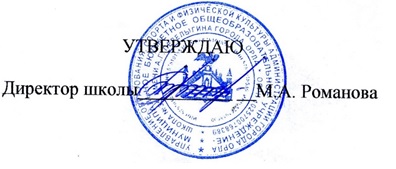 №п/пСодержание (разделы, темы)Количество часовКоличество часовI.Путешествие в историю математики88II. Знакомство с геометрией  66III.Решение различных задач      6IV.Математические игры и головоломки66V.Круги Эйлера, элементы комбинаторики и теории вероятностей66VI.Заключительное занятие  22ИТОГО                                     ИТОГО                                     3434Номер урокаСодержание(разделы, темы)Кол-во часовДата проведенияИспользуемыйучебныйматериал  IПутешествие в историю математики81.Вводное занятие12.История возникновения цифр и чисел. Числа великаны1Демонстрационный материал3.Системы счисления. История нуля1Индивидуальные карточки4.Правила и приемы быстрого счета1Демонстрационный материал5.Секреты быстрого счета1Индивидуальные карточки6.История математических знаков. История циркуля, транспортира1Презентация 7.Великие математики древности1Презентация8.Женщины математики1Демонстрационный материалII  Знакомство с геометрией  69.История возникновения геометрии. Геометрические термины в жизни 1Презентация10.Геометрические фигуры .Сказки о геометрических фигурах1Индивидуальные карточки11.Треугольник. Египетский треугольник 1Демонстрационный материал12.Параллелограмм.1Демонстрационный материал13.Прямоугольник. Квадрат1Индивидуальные карточки14.Пять правильных многогранников1ПрезентацияIIIРешение различных задач 615.Математические игры, задачи на проценты, логические задачи, задачи на делимость чисел1Индивидуальные карточки16.Задачи на принцип Дирихле,  на инвариант, задачи с геометрическим содержанием.1Демонстрационный материал17.Варианты олимпиадных заданий1Индивидуальные карточки18.Решение задач конкурса «Кенгуру»1Индивидуальные карточки19.Решение задач конкурса «Кенгуру»1Индивидуальные карточки20.Старинные задачи по математике0,5Презентация21.Решение различных старинных задач0,5Индивидуальные карточкиIVМатематические игры и головоломки622.Рисуем животных на координатной плоскости.1Индивидуальные карточки23.В поисках клада1Индивидуальные карточки24.Решение различных задач со спичками1Спички 25.Самые забавные задачи, ребусы, загадки, головоломки, сказки.2Презентация26.Софизмы, афоризмы, притчи, фокусы.                   1Демонстрационный материалVКруги Эйлера, элементы комбинаторики и теории вероятностей627.Круги Эйлера1Демонстрационный материал28.Решение логических задач с использованием кругов Эйлера.2Индивидуальные карточки29.Комбинации. Дерево возможных вариантов1Демонстрационный материал30.Достоверные, невозможные и случайные события. Вероятность. Подсчет вероятности.1Демонстрационный материал31.Решение задач по комбинаторике и теории вероятности1ПрезентацияVIЗаключительное занятие  232.Представление и защита творческих работ учащихся0,5Презентация33.Представление и защита творческих работ учащихся0,5Презентация34.Подведение итогов1ИТОГО                                     ИТОГО                                     34